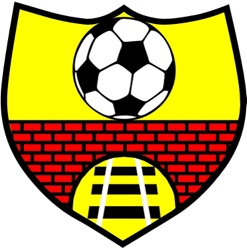 Clarbeston Road AFC (Charity Number 1163455)Risk Management PolicyBACKGROUNDThe trustees of Clarbeston Road AFC recognise that they have a responsibility to identify, assess and manage risks that may affect the ability of the club to deliver its objectives or impact on the trustees, members of the club or the general public. All aspects of the operation of the club may be exposed to risks, which may vary in impact or likelihood. It is important therefore that trustees assess these risks, identify which require actions or control measures to manage them to reasonable and acceptable levels and then to keep these under review on a regular basis. It is likely that new risks will arise from time to time and the significance of known risks may change. It is important therefore that reviews take place on a regular basis and that required control measures are implemented and monitored on an ongoing basis. Clarbeston Road AFC Charitable Incorporated Organisation has had a register of risks, based on a risk matrix, since its formation and this has been useful to help the trustees focus on and deal with those risks that are most likely to affect the successful operation of the club. This policy is intended to set the framework for the continued use of the risk matrix approach. POLICYThe trustees of Clarbeston Road AFC will;Maintain a register of risks and use this to prioritise control measures, actions and investment to allow the ongoing successful operation of the clubReport on progress in addressing actions on a regular basis Undertake annual review of the risk register to ensure changes and new risks are reflected in the register and club actions.Undertake reviews in the short term if new and/or unexpected risks arise outside of the review timetableReport on management of risk in the Annual Return to the Charity Commission.Include a copy of this policy on the club web siteReviewed by Trustees on 15th August 2023